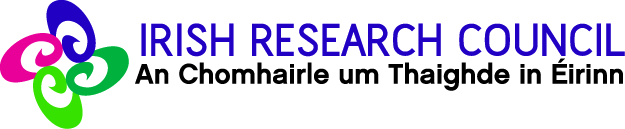 REQUEST FOR PERMISSION TO SUSPEND SCHOLARSHIPScholarships are intended to be held on a continuous basis without a break. However, if a Scholar has any change in circumstances that will affect their Scholarship (e.g. if a period of suspension is required due to illness or maternity leave), the Scholar must inform and seek prior approval from the Council.  In such instances, medical certificates will be required.Scholars are advised to organise the supporting documentation and request before contacting the Council.The Council will only consider requests made in advance of the period of suspension.Please note that it is the Scholar’s responsibility to notify the relevant authorities in their Higher Education Institution that the Scholarship has been suspended.Please note that where possible the start and finish dates for the period of suspension should be the first /end of the month i.e. 1 October -31 MarchREQUEST FOR PERMISSION TO SUSPEND SCHOLARSHIPScholarships are intended to be held on a continuous basis without a break. However, if a Scholar has any change in circumstances that will affect their Scholarship (e.g. if a period of suspension is required due to illness or maternity leave), the Scholar must inform and seek prior approval from the Council.  In such instances, medical certificates will be required.Scholars are advised to organise the supporting documentation and request before contacting the Council.The Council will only consider requests made in advance of the period of suspension.Please note that it is the Scholar’s responsibility to notify the relevant authorities in their Higher Education Institution that the Scholarship has been suspended.Please note that where possible the start and finish dates for the period of suspension should be the first /end of the month i.e. 1 October -31 MarchREQUEST FOR PERMISSION TO SUSPEND SCHOLARSHIPScholarships are intended to be held on a continuous basis without a break. However, if a Scholar has any change in circumstances that will affect their Scholarship (e.g. if a period of suspension is required due to illness or maternity leave), the Scholar must inform and seek prior approval from the Council.  In such instances, medical certificates will be required.Scholars are advised to organise the supporting documentation and request before contacting the Council.The Council will only consider requests made in advance of the period of suspension.Please note that it is the Scholar’s responsibility to notify the relevant authorities in their Higher Education Institution that the Scholarship has been suspended.Please note that where possible the start and finish dates for the period of suspension should be the first /end of the month i.e. 1 October -31 MarchREQUEST FOR PERMISSION TO SUSPEND SCHOLARSHIPScholarships are intended to be held on a continuous basis without a break. However, if a Scholar has any change in circumstances that will affect their Scholarship (e.g. if a period of suspension is required due to illness or maternity leave), the Scholar must inform and seek prior approval from the Council.  In such instances, medical certificates will be required.Scholars are advised to organise the supporting documentation and request before contacting the Council.The Council will only consider requests made in advance of the period of suspension.Please note that it is the Scholar’s responsibility to notify the relevant authorities in their Higher Education Institution that the Scholarship has been suspended.Please note that where possible the start and finish dates for the period of suspension should be the first /end of the month i.e. 1 October -31 MarchREQUEST FOR PERMISSION TO SUSPEND SCHOLARSHIPScholarships are intended to be held on a continuous basis without a break. However, if a Scholar has any change in circumstances that will affect their Scholarship (e.g. if a period of suspension is required due to illness or maternity leave), the Scholar must inform and seek prior approval from the Council.  In such instances, medical certificates will be required.Scholars are advised to organise the supporting documentation and request before contacting the Council.The Council will only consider requests made in advance of the period of suspension.Please note that it is the Scholar’s responsibility to notify the relevant authorities in their Higher Education Institution that the Scholarship has been suspended.Please note that where possible the start and finish dates for the period of suspension should be the first /end of the month i.e. 1 October -31 MarchREQUEST FOR PERMISSION TO SUSPEND SCHOLARSHIPScholarships are intended to be held on a continuous basis without a break. However, if a Scholar has any change in circumstances that will affect their Scholarship (e.g. if a period of suspension is required due to illness or maternity leave), the Scholar must inform and seek prior approval from the Council.  In such instances, medical certificates will be required.Scholars are advised to organise the supporting documentation and request before contacting the Council.The Council will only consider requests made in advance of the period of suspension.Please note that it is the Scholar’s responsibility to notify the relevant authorities in their Higher Education Institution that the Scholarship has been suspended.Please note that where possible the start and finish dates for the period of suspension should be the first /end of the month i.e. 1 October -31 MarchSection 1 – For completion by ScholarSection 1 – For completion by ScholarSection 1 – For completion by ScholarSection 1 – For completion by ScholarSection 1 – For completion by ScholarSection 1 – For completion by ScholarName of Scholar:(BLOCK CAPS)Year & title of Award:Year & title of Award:Year & title of Award:Year & title of Award:Year & title of Award:Institution: Institution: Institution: Institution: Institution: Institution: Email address:Email address:Email address:Email address:Email address:Email address:DetailsDetailsDetailsDetailsDetailsDetailsReason for suspension:Illness (√) Illness (√) Reason for suspension:Maternity leave(√)Maternity leave(√)Reason for suspension:Other (√) Please specifyOther (√) Please specifyPlease give a brief outline of your reasons for requesting a period of suspension  of your Scholarship Please give a brief outline of your reasons for requesting a period of suspension  of your Scholarship Please give a brief outline of your reasons for requesting a period of suspension  of your Scholarship Please give a brief outline of your reasons for requesting a period of suspension  of your Scholarship Please give a brief outline of your reasons for requesting a period of suspension  of your Scholarship Please give a brief outline of your reasons for requesting a period of suspension  of your Scholarship Duration of suspension:Start:                                   and finish: Duration of suspension:Start:                                   and finish: Duration of suspension:Start:                                   and finish: Duration of suspension:Start:                                   and finish: Duration of suspension:Start:                                   and finish: Duration of suspension:Start:                                   and finish: If period of suspension is required due to illness, have you included medical certificates?Yes (√)If period of suspension is required due to illness, have you included medical certificates?No(√)Signature:Date: Date: Date: Date: Date: Section 2 – For completion by SupervisorSection 2 – For completion by SupervisorSection 2 – For completion by SupervisorSection 2 – For completion by SupervisorSection 2 – For completion by SupervisorSection 2 – For completion by SupervisorI hereby confirm that I support the request to suspend the scholarship as outlined above.I hereby confirm that I support the request to suspend the scholarship as outlined above.I hereby confirm that I support the request to suspend the scholarship as outlined above.I hereby confirm that I support the request to suspend the scholarship as outlined above.I hereby confirm that I support the request to suspend the scholarship as outlined above.I hereby confirm that I support the request to suspend the scholarship as outlined above.Name: (BLOCK CAPS)Signature: Position: Date:Position: Date:Position: Date:Position: Date:Position: Date:Section 3 – For completion by Head of Department/ Research Office/Dean of Graduate Studies or their authorised nomineeSection 3 – For completion by Head of Department/ Research Office/Dean of Graduate Studies or their authorised nomineeSection 3 – For completion by Head of Department/ Research Office/Dean of Graduate Studies or their authorised nomineeSection 3 – For completion by Head of Department/ Research Office/Dean of Graduate Studies or their authorised nomineeSection 3 – For completion by Head of Department/ Research Office/Dean of Graduate Studies or their authorised nomineeSection 3 – For completion by Head of Department/ Research Office/Dean of Graduate Studies or their authorised nomineeI hereby confirm that [insert HEI name] supports the request to suspend the scholarship as outlined above.I hereby confirm that [insert HEI name] supports the request to suspend the scholarship as outlined above.I hereby confirm that [insert HEI name] supports the request to suspend the scholarship as outlined above.I hereby confirm that [insert HEI name] supports the request to suspend the scholarship as outlined above.I hereby confirm that [insert HEI name] supports the request to suspend the scholarship as outlined above.I hereby confirm that [insert HEI name] supports the request to suspend the scholarship as outlined above.Name: (BLOCK CAPS)Signature: Position:Date:Position:Date:Position:Date:Position:Date:Position:Date:FOR OFFICE USE FOR OFFICE USE FOR OFFICE USE FOR OFFICE USE FOR OFFICE USE FOR OFFICE USE Received: Approved (√):      YesApproved (√):      YesApproved (√):      YesNoNoComment:Comment:Comment:Comment:Comment:Comment: